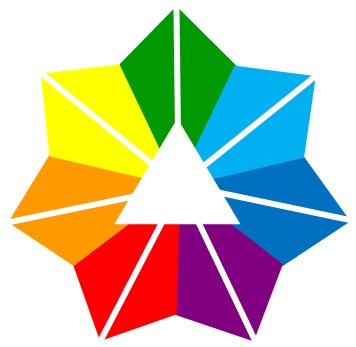 COMO UTILIZAR O LIVRO DE OCORRÊNCIASITEM – Numeração sequencial, a partir de 001DATA – Data em que foi registrada a solicitaçãoSOLICITANTE – Nome de quem solicitouDESCRIÇÃO – Descrição da solicitaçãoPRAZO – Data limite para implementação, determinada pelo solicitanteREALIZADO? / JUSTIFICATIVA – Conclusão (sim ou não) e a justificativa, caso necessárioNOVO PRAZO – Nova data prevista para realização, informada pelo responsável do Grupo-TarefaRESPONSÁVEL – Nome do responsável pela informação do Grupo-TarefaExemplo:ITEMDATASOLICITANTEDESCRIÇÃOPRAZOREALIZADO? / JUSTIFICATIVANOVO PRAZORESPONSÁVEL05825/03/2018Tio PatinhasConsertar o vazamento da caixa forte25/04/2018Não. Foi solicitado verba com duas semanas de antecedência, mas a mesma só foi liberada em 24/04/2018.15/05/2018Mickey Mouse05926/03/2018MinnieReplantar as roseiras caídas10/04/2018Sim.-Mickey Mouse06028/03/2018Mickey MouseAtenção todos: Estou marcando reunião para o próximo sábado31/03/2018Huguinho ciente Zezinho cienteLuizinho ciente--ITEMDATASOLICITANTEDESCRIÇÃOPRAZOREALIZADO? / JUSTIFICATIVANOVO PRAZORESPONSÁVELITEMDATASOLICITANTEDESCRIÇÃOPRAZOREALIZADO? / JUSTIFICATIVANOVO PRAZORESPONSÁVELITEMDATASOLICITANTEDESCRIÇÃOPRAZOREALIZADO? / JUSTIFICATIVANOVO PRAZORESPONSÁVELITEMDATASOLICITANTEDESCRIÇÃOPRAZOREALIZADO? / JUSTIFICATIVANOVO PRAZORESPONSÁVELITEMDATASOLICITANTEDESCRIÇÃOPRAZOREALIZADO? / JUSTIFICATIVANOVO PRAZORESPONSÁVELITEMDATASOLICITANTEDESCRIÇÃOPRAZOREALIZADO? / JUSTIFICATIVANOVO PRAZORESPONSÁVELITEMDATASOLICITANTEDESCRIÇÃOPRAZOREALIZADO? / JUSTIFICATIVANOVO PRAZORESPONSÁVELITEMDATASOLICITANTEDESCRIÇÃOPRAZOREALIZADO? / JUSTIFICATIVANOVO PRAZORESPONSÁVELITEMDATASOLICITANTEDESCRIÇÃOPRAZOREALIZADO? / JUSTIFICATIVANOVO PRAZORESPONSÁVELITEMDATASOLICITANTEDESCRIÇÃOPRAZOREALIZADO? / JUSTIFICATIVANOVO PRAZORESPONSÁVELITEMDATASOLICITANTEDESCRIÇÃOPRAZOREALIZADO? / JUSTIFICATIVANOVO PRAZORESPONSÁVELITEMDATASOLICITANTEDESCRIÇÃOPRAZOREALIZADO? / JUSTIFICATIVANOVO PRAZORESPONSÁVELITEMDATASOLICITANTEDESCRIÇÃOPRAZOREALIZADO? / JUSTIFICATIVANOVO PRAZORESPONSÁVELITEMDATASOLICITANTEDESCRIÇÃOPRAZOREALIZADO? / JUSTIFICATIVANOVO PRAZORESPONSÁVELITEMDATASOLICITANTEDESCRIÇÃOPRAZOREALIZADO? / JUSTIFICATIVANOVO PRAZORESPONSÁVELITEMDATASOLICITANTEDESCRIÇÃOPRAZOREALIZADO? / JUSTIFICATIVANOVO PRAZORESPONSÁVELITEMDATASOLICITANTEDESCRIÇÃOPRAZOREALIZADO? / JUSTIFICATIVANOVO PRAZORESPONSÁVELITEMDATASOLICITANTEDESCRIÇÃOPRAZOREALIZADO? / JUSTIFICATIVANOVO PRAZORESPONSÁVELITEMDATASOLICITANTEDESCRIÇÃOPRAZOREALIZADO? / JUSTIFICATIVANOVO PRAZORESPONSÁVELITEMDATASOLICITANTEDESCRIÇÃOPRAZOREALIZADO? / JUSTIFICATIVANOVO PRAZORESPONSÁVELITEMDATASOLICITANTEDESCRIÇÃOPRAZOREALIZADO? / JUSTIFICATIVANOVO PRAZORESPONSÁVELITEMDATASOLICITANTEDESCRIÇÃOPRAZOREALIZADO? / JUSTIFICATIVANOVO PRAZORESPONSÁVELITEMDATASOLICITANTEDESCRIÇÃOPRAZOREALIZADO? / JUSTIFICATIVANOVO PRAZORESPONSÁVELITEMDATASOLICITANTEDESCRIÇÃOPRAZOREALIZADO? / JUSTIFICATIVANOVO PRAZORESPONSÁVELITEMDATASOLICITANTEDESCRIÇÃOPRAZOREALIZADO? / JUSTIFICATIVANOVO PRAZORESPONSÁVELITEMDATASOLICITANTEDESCRIÇÃOPRAZOREALIZADO? / JUSTIFICATIVANOVO PRAZORESPONSÁVELITEMDATASOLICITANTEDESCRIÇÃOPRAZOREALIZADO? / JUSTIFICATIVANOVO PRAZORESPONSÁVELITEMDATASOLICITANTEDESCRIÇÃOPRAZOREALIZADO? / JUSTIFICATIVANOVO PRAZORESPONSÁVELITEMDATASOLICITANTEDESCRIÇÃOPRAZOREALIZADO? / JUSTIFICATIVANOVO PRAZORESPONSÁVELITEMDATASOLICITANTEDESCRIÇÃOPRAZOREALIZADO? / JUSTIFICATIVANOVO PRAZORESPONSÁVELITEMDATASOLICITANTEDESCRIÇÃOPRAZOREALIZADO? / JUSTIFICATIVANOVO PRAZORESPONSÁVELITEMDATASOLICITANTEDESCRIÇÃOPRAZOREALIZADO? / JUSTIFICATIVANOVO PRAZORESPONSÁVELITEMDATASOLICITANTEDESCRIÇÃOPRAZOREALIZADO? / JUSTIFICATIVANOVO PRAZORESPONSÁVELITEMDATASOLICITANTEDESCRIÇÃOPRAZOREALIZADO? / JUSTIFICATIVANOVO PRAZORESPONSÁVELITEMDATASOLICITANTEDESCRIÇÃOPRAZOREALIZADO? / JUSTIFICATIVANOVO PRAZORESPONSÁVELITEMDATASOLICITANTEDESCRIÇÃOPRAZOREALIZADO? / JUSTIFICATIVANOVO PRAZORESPONSÁVELITEMDATASOLICITANTEDESCRIÇÃOPRAZOREALIZADO? / JUSTIFICATIVANOVO PRAZORESPONSÁVELITEMDATASOLICITANTEDESCRIÇÃOPRAZOREALIZADO? / JUSTIFICATIVANOVO PRAZORESPONSÁVELITEMDATASOLICITANTEDESCRIÇÃOPRAZOREALIZADO? / JUSTIFICATIVANOVO PRAZORESPONSÁVELITEMDATASOLICITANTEDESCRIÇÃOPRAZOREALIZADO? / JUSTIFICATIVANOVO PRAZORESPONSÁVELITEMDATASOLICITANTEDESCRIÇÃOPRAZOREALIZADO? / JUSTIFICATIVANOVO PRAZORESPONSÁVELITEMDATASOLICITANTEDESCRIÇÃOPRAZOREALIZADO? / JUSTIFICATIVANOVO PRAZORESPONSÁVELITEMDATASOLICITANTEDESCRIÇÃOPRAZOREALIZADO? / JUSTIFICATIVANOVO PRAZORESPONSÁVELITEMDATASOLICITANTEDESCRIÇÃOPRAZOREALIZADO? / JUSTIFICATIVANOVO PRAZORESPONSÁVELITEMDATASOLICITANTEDESCRIÇÃOPRAZOREALIZADO? / JUSTIFICATIVANOVO PRAZORESPONSÁVELITEMDATASOLICITANTEDESCRIÇÃOPRAZOREALIZADO? / JUSTIFICATIVANOVO PRAZORESPONSÁVELITEMDATASOLICITANTEDESCRIÇÃOPRAZOREALIZADO? / JUSTIFICATIVANOVO PRAZORESPONSÁVELITEMDATASOLICITANTEDESCRIÇÃOPRAZOREALIZADO? / JUSTIFICATIVANOVO PRAZORESPONSÁVEL